الجمعية العامة للويبوالدورة السابعة والأربعون (الدورة العادية الثانية والعشرون)جنيف، من 5 إلى 14 أكتوبر 2015قرار بشأن المسائل المتعلقة باللجنة المعنية بالتنمية والملكية الفكريةوثيقة من إعداد الأمانةالتمست الجمعية العامة للمنظمة العالمية للملكية الفكرية (الويبو) في دورتها الثالثة والأربعين، المنعقدة من 23 سبتمبر إلى 2 أكتوبر 2013، من اللجنة المعنية بالتنمية والملكية الفكرية، مناقشة "تنفيذ ولاية اللجنة" و"تنفيذ آليات التنسيق" خلال دورتيها الثانية عشرة والثالثة عشرة (الوثيقة WO/GA/43/22).ووافقت الجمعية العامة للويبو، خلال دورتها السادسة والأربعين المنعقدة من 22 إلى 30 سبتمبر 2014 عند مناقشة الوثيقة WO/GA/46/10، على التماس اللجنة بالسماح لها بمواصلة مناقشة هاتين المسألتين خلال دورتيها الرابعة عشرة والخامسة عشرة.واتخذت اللجنة خلال دورتها الخامسة عشرة القرار التالي الوارد في الفقرة 10 من مخلص الرئيس:"[...] ناقشت اللجنة قرار الجمعية العامة للويبو بشأن المسائل المتعلقة باللجنة المعنية بالتنمية والملكية الفكرية، الوارد في الوثيقتينCDIP/14/11  وCDIP/12/5. ولم تتمكّن اللجنة من بلوغ اتفاق حول المسألتين المعنيتين. وطُلب من رئيس اللجنة أن يجري، إن أمكن، مشاورات غير رسمية على هامش اجتماع الجمعية العامة لعام 2015، دون التدخل في المسائل الأخرى المطروحة على الجمعية، وذلك استنادا إلى ورقة عمل غير رسمية يقدمها الرئيس وقائمة يقترحها وفدا الجزائر ونيجيريا تتضمن أمثلة على أنشطة يمكن مناقشتها في اللجنة. وبناء على ذلك، طلبت اللجنة من الجمعية العامة السماح لها بمواصلة المناقشة خلال دورتيها السادسة عشرة والسابعة عشرة وتقديم تقرير وتوصيات حول المسألتين إلى الجمعية العامة في عام 2016."إن الجمعية العامة للويبو مدعوة إلى السماح للجنة المعنية بالتنمية والملكية الفكرية بمواصلة مناقشة القرار المعتمد في الدورة الثالثة والأربعين للجمعية العامة للويبو بشأن المسائل المتعلقة باللجنة، خلال دورتيها السادسة عشرة والسابعة عشرة، وتقديم تقرير وتوصيات حول المسألتين إلى الجمعية العامة للويبو في عام 2016.[نهاية الوثيقة]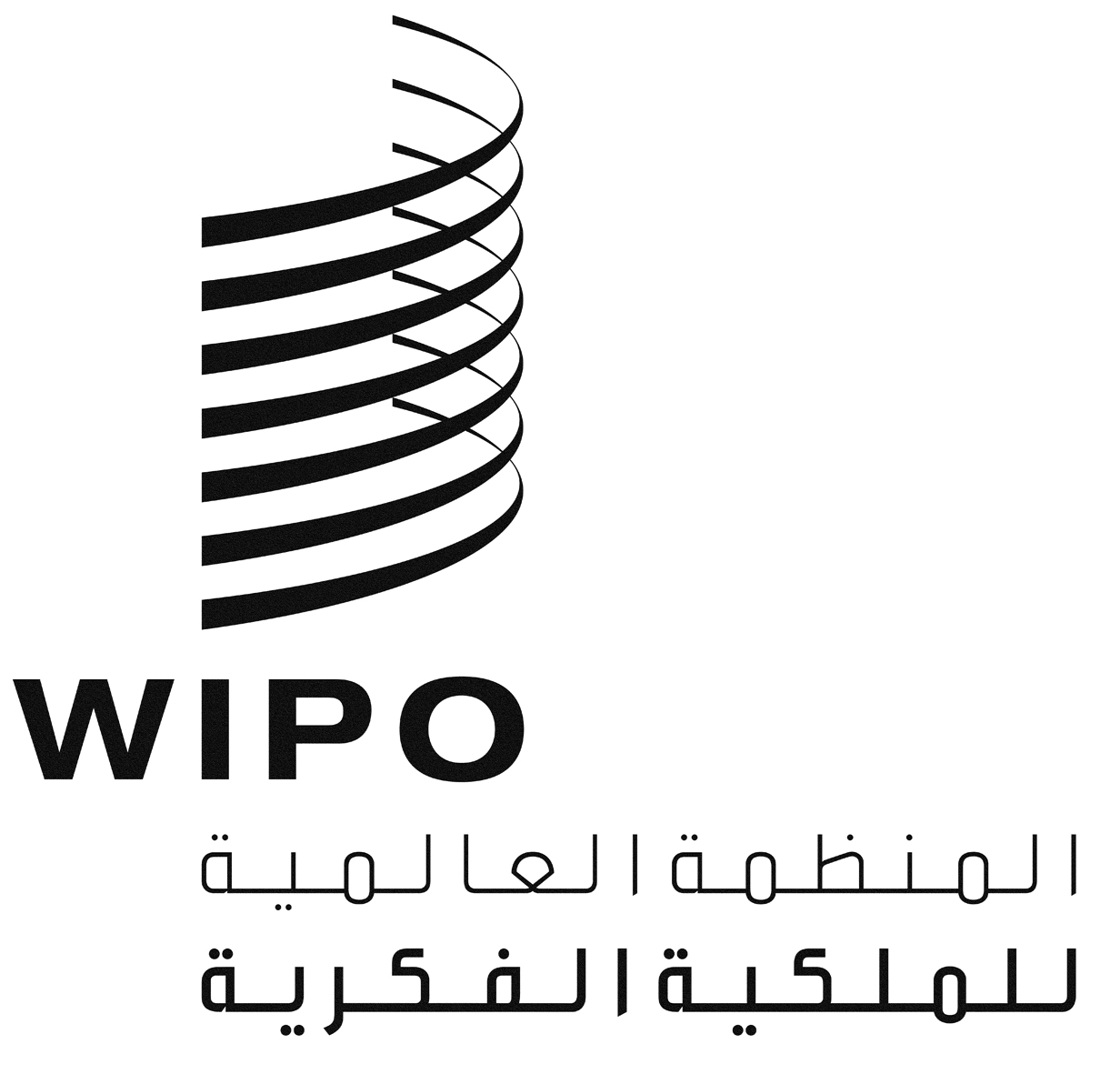 AWO/GA/47/11WO/GA/47/11WO/GA/47/11الأصل: بالإنكليزيةالأصل: بالإنكليزيةالأصل: بالإنكليزيةالتاريخ: 7 يوليو 2015التاريخ: 7 يوليو 2015التاريخ: 7 يوليو 2015